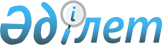 Об утверждении Положения о Дисциплинарной комиссии уполномоченного органа по делам государственной службы и противодействию коррупции
					
			Утративший силу
			
			
		
					Приказ Председателя Агентства Республики Казахстан по делам государственной службы и противодействию коррупции от 31 декабря 2014 года № 89. Зарегистрирован в Министерстве юстиции Республики Казахстан 4 февраля 2015 года № 10180. Утратил силу приказом Министра по делам государственной службы Республики Казахстан от 26 апреля 2016 года № 87

      Сноска. Утратил силу приказом Министра по делам государственной службы РК от 26.04.2016 № 87 (вводится в действие со дня его первого официального опубликования).      В соответствии с пунктом 6 Правил наложения дисциплинарных взысканий на административных государственных служащих Республики Казахстан, утвержденных Указом Президента Республики Казахстан от 31 декабря 1999 года № 321, ПРИКАЗЫВАЮ:



      1. Утвердить прилагаемое Положение о Дисциплинарной комиссии уполномоченного органа по делам государственной службы и противодействию коррупции.



      2. Признать утратившим силу приказ Председателя Агентства Республики Казахстан по делам государственной службы от 25 декабря 2013 года № 06-7/189 «Об утверждении Положения о Дисциплинарной комиссии уполномоченного органа по делам государственной службы» (зарегистрирован в Реестре государственной регистрации нормативных правовых актов за № 9097), опубликованный в газете «Казахстанская правда» от 8 февраля 2014 года № 27 (27648)).



      3. Департаменту государственной службы и профилактики коррупции Агентства Республики Казахстан по делам государственной службы и противодействию коррупции (Комекбаев А.А.) обеспечить государственную регистрацию настоящего приказа в Министерстве юстиции Республики Казахстан и его официальное опубликование в порядке, установленном законодательством Республики Казахстан.



      4. Настоящий приказ вводится в действие со дня его первого официального опубликования.      Председатель                               К. Кожамжаров

Утверждено             

приказом Председателя Агентства  

Республики Казахстан по делам   

государственной службы        

и противодействию коррупции     

от 31 декабря 2014 года № 89     

Положение

о Дисциплинарной комиссии уполномоченного органа

по делам государственной службы и противодействию коррупции 

1. Общие положения

      1. Настоящее Положение о Дисциплинарной комиссии уполномоченного органа по делам государственной службы и противодействию коррупции (далее - Положение) разработано в соответствии с пунктом 6 Правил наложения дисциплинарных взысканий на административных государственных служащих Республики Казахстан, утвержденных Указом Президента Республики Казахстан от 31 декабря 1999 года № 321 (далее - Правила).



      2. Дисциплинарная комиссия уполномоченного органа по делам государственной службы и противодействию коррупции (далее - Комиссия) - постоянный коллегиальный орган, создаваемый в Агентстве Республики Казахстан по делам государственной службы и противодействию коррупции (далее - Агентство), для рассмотрения дисциплинарных дел в отношении административных государственных служащих категорий В-1, С-1, С-2, совершивших коррупционные правонарушения, влекущие дисциплинарную ответственность, а также допустивших нарушения Кодекса чести государственных служащих Республики Казахстан (Правил служебной этики государственных служащих) (далее - Кодекс чести).



      3. Комиссия в своей деятельности руководствуется Конституцией Республики Казахстан, законами Республики Казахстан «О государственной службе», «О борьбе с коррупцией», иными нормативными правовыми актами Республики Казахстан, а также настоящим Положением. 

2. Основные функции Комиссии

      4. Основными функциями Комиссии являются:



      1) рассмотрение дисциплинарных дел и выработка предложений в адрес руководителей центральных государственных органов по привлечению к дисциплинарной ответственности административных государственных служащих, указанных в пункте 2 (далее - служащие) настоящего Положения;



      2) выработка рекомендаций и предложений по укреплению государственной дисциплины, обеспечению соблюдения государственными служащими государственных органов требований законодательства о государственной службе и антикоррупционного законодательства;



      3) координация работы дисциплинарных комиссий государственных органов по рассмотрению дисциплинарных дел административных государственных служащих.



      5. Комиссия в целях осуществления функций:



      1) заслушивает на своих заседаниях руководителей и иных должностных лиц центральных государственных органов, их ведомств;



      2) запрашивает у правоохранительных и иных государственных органов, организаций документы, материалы и информацию;



      3) вносит предложения в центральные государственные органы (кроме специальных государственных органов, непосредственно подчиненных и подотчетных Президенту Республики Казахстан и Министерства обороны Республики Казахстан) о проведении проверок и служебных расследований по фактам нарушения служащими норм антикоррупционного законодательства Республики Казахстан и Кодекса чести в соответствии с требованиями норм Правил. 

3. Организация деятельности Комиссии

      6. Персональный состав Комиссии утверждается председателем Агентства и состоит из Председателя, заместителя Председателя и не менее 5 членов.

      В состав Комиссии входят руководители (заместители) центральных государственных органов, в том числе правоохранительных органов, депутаты Парламента Республики Казахстан, представители неправительственных организаций и представители средств массовой информации, аккредитованных в порядке, установленном законодательством Республики Казахстан.



      7. Председателем Комиссии является Заместитель Председателя Агентства, который:



      1) возглавляет Комиссию, организует и осуществляет руководство ее работой;



      2) определяет повестку дня заседаний Комиссии;



      3) созывает заседания Комиссии и председательствует на них;



      4) определяет докладчика по конкретному вопросу, рассматриваемому на заседании Комиссии;



      5) в пределах компетенции Комиссии возбуждает дисциплинарное дело;



      6) утверждает решение о проведении закрытого заседания Комиссии.

      В отсутствие Председателя Комиссии по его уполномочию председательствует на заседаниях заместитель Председателя Комиссии.



      8. Служащие указанные в пункте 2 Положения, не согласные с принятым Комиссией решением, вправе обжаловать его в соответствии с законодательством Республики Казахстан.



      9. Рабочим органом Комиссии является Управление дисциплинарно-административной практики и государственных услуг Департамента государственной службы и профилактики коррупции Агентства (далее - Управление).



      10. Секретарем Комиссии является сотрудник Управления.



      Секретарь Комиссии:



      1) ведет протокол заседания Комиссии;



      2) направляет решение Комиссии в соответствующий государственный орган и организацию;



      3) обеспечивает делопроизводство Комиссии.



      11. Решение Комиссии оформляется протоколом, который подписывается Председателем Комиссии и рассылается соответствующим государственным органам и организациям в течение пяти рабочих со дня его принятия.



      12. Члены Комиссии о дне, месте проведения заседания, его повестке уведомляются и ознакамливаются с соответствующими материалами рабочим органом Комиссии за три рабочих дня до заседания.



      13. Заседания Комиссии:



      1) считаются правомочными, если на них присутствует не менее двух третей от общего числа членов Комиссии;



      2) проводятся по мере необходимости;



      3) в случае необходимости, если рассмотрение вопросов затрагивает государственные секреты, то по решению председателя Комиссии проводятся закрытые заседания.



      14. Комиссия принимает решения простым большинством голосов от числа присутствующих на заседании членов Комиссии. При равенстве голосов голос председательствующего является решающим.



      15. Сведениями о совершении проступка служащими являются: обращения физических и юридических лиц, материалы правоохранительных и иных государственных органов, публикации в средствах массовой информации, служебные записки руководителей структурных подразделений государственных органов и иные материалы.



      16. Возбужденное дисциплинарное дело рассматривается в течение трех недель.

      Дисциплинарное дело приостанавливается на период временной нетрудоспособности служащего, нахождения его в отпуске или в командировке.



      17. До рассмотрения дисциплинарного дела на заседании Комиссии его Рабочим органом проводится проверка либо служебное расследование, в ходе которых изучаются обстоятельства и сведения, имеющие отношение к делу, истребуются письменные объяснения лиц, привлекаемых к дисциплинарной ответственности.



      18. Служебные расследования по фактам дисциплинарных проступков служащих, назначаются приказом руководителя уполномоченного органа по делам государственной службы и противодействию коррупции (далее - уполномоченный орган) и проводятся должностными лицами уполномоченного органа в сроки и в порядке, установленные Правилами.



      19. Рабочим органом принимаются меры по оповещению лиц, привлекаемых к дисциплинарной ответственности, о месте и времени проведения заседания Комиссии.

      Рассмотрение дисциплинарного дела на заседании Комиссии может происходить без участия лиц, привлекаемых к дисциплинарной ответственности, если они были надлежащим образом оповещены не менее чем за три дня до проведения заседания.

      Надлежащим оповещением в Положении признается оповещение лица письмом, заказным письмом либо телеграммой, которые вручаются ему лично или кому-то из совместно проживающих с ним совершеннолетних членов семьи под расписку.



      20. По результатам рассмотрения дисциплинарного дела, Комиссия выносит одно из следующих решений:



      1) о направлении рекомендации руководителю соответствующего государственного органа о наложении дисциплинарного взыскания и его виде;



      2) о прекращении дисциплинарного дела, в случаях предусмотренных пунктом 21 настоящего Положения;



      3) при наличии в действиях государственного служащего признаков преступления либо административного правонарушения направить документы и материалы в соответствующий правоохранительный орган или иной уполномоченный орган.



      21. Дисциплинарное дело прекращается в случаях:



      1) истечения сроков наложения дисциплинарного взыскания, предусмотренных законодательством о государственной службе;



      2) необоснованного возбуждения дисциплинарного дела;



      3) отсутствия события дисциплинарного проступка.
					© 2012. РГП на ПХВ «Институт законодательства и правовой информации Республики Казахстан» Министерства юстиции Республики Казахстан
				